Урок по физической культуре7 классДата: 10.10.2014 г.    Тема: Остановка и передача мяча.Цель урока: Способствовать закреплению двигательных навыков и умений по технике остановки мяча подошвой и удара по мячу внутренней стороной стопы на месте и в движении при двухсторонней игре.Задачи урока:Воспитание морально-волевых качеств: дружбы, взаимопомощи, ответственности за свою команду при помощи учебной игры в футбол.Развитие общей выносливости способами специальных упражнений и учебной игры в футбол.Закрепление умений и навыков по остановке мяча.Обучение технике исполнения удара по мячу внутренней стороной стопы на месте и в движении.Тип урока: Смешанный.Методы обучения: демонстрация, групповой, игровой.Место проведения: спортивный зал школы.Инвентарь: футбольные мячи, секундомер, ворота, стойки.Время проведения: 45 мин.№ п\пСодержание урокаВремяОрганизационно-методические указания1.Вводная часть1. Построение учащихся2. Сдача рапорта	3. Сообщение задачи урока4. Бег (по диагонали):а) с высоким  подниманием бедра;б) с захлёстыванием голени назад, в стороны, внутрь;в) скрестным-приставным шагом;г) спиной вперёд;д) равномерный бег.5. Упражнения на восстановление дыхания6. Комплекс ОРУ на месте в парах:а) и.п.: стоя спиной к партнёру ноги на ширине плеч, передача мяча руками через стороны;б) и.п.: стоя спиной к партнёру ноги на ширине плеч, передача мяча руками над головой и под ногами в наклоне;в) и.п.: стоя лицом к партнёру, рука опирается на плечо партнёра, махи ногами вперед, назад ; г) и.п.: лёжа на полу ноги врозь, ступни касаются ступней партнёра, мяч в руках над головой, подъём туловища с мячом и передача мяча партнёру, также выполняющего подъём туловища навстречу;д) прыжки: и.п.: одна нога подошвой касается мяча, вторая на полу, поочерёдная смена ног.7. Подсчёт ЧСС8 мин.1 мин.1 мин.4 мин.1 мин.1мин.-10 сек.Обратить внимание учащихся на внешний вид.Физорг сдаёт рапорт учителю о готовности класса «Класс! Равняйсь! Смирно!» Выявление больных, наличие спортивной формы.Обратить внимание учащихся на важность взаимомпомощиСледить за правильной осанкойНапомнить о правильном дыхании.1-4 – вдох 5-8 – глубокий выдох Ступни не отрываются от пола.20 передач с максимальной скоростью20 передач с максимальной скоростью и амплитудойПо 10 махов левой и правой ногой с максимальной амплитудой20 повторений с максимальной скоростью ноги в коленях не сгибаются лопатки касаются пола20 прыжков, передача мяча партнёру130-160 уд./мин 2.Основная часть1. Круговые тренировкиКласс делится на 4 группы по 3-4 человека (1мяч на 3-4 учащихся).Описание заданий:Задание № 1Остановка мяча на месте (10 повторов со сменой ног)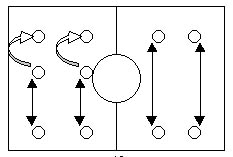 Задание № 2Остановка мяча в движении (6 повторов со сменой ног)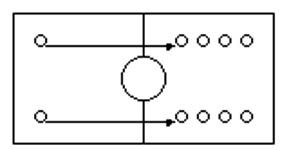 Задание № 3Остановка мяча подошвой в движении с ударом по мячу  внутренней стороной стопы(удар правой ногой)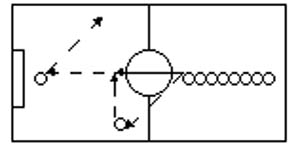 Задание № 4Остановка мяча подошвой в движении с ударом внутренней стороной стопы по мячу  (удар левой ногой)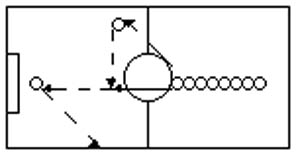 2. Построение.3. Учебная игра в футбол32 мин.5 мин.5 мин.5 мин.6 мин.11мин.Пока учитель даёт задание, в это время заранее подготовленный ученик показывает все упражнения наглядно.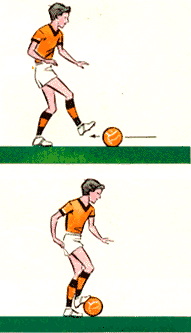 Для этого необходимо выйти навстречу мячу, а ногу поставить так, чтобы мяч ударился в подошву. Ступня в этот момент поднята носком вверх. Туловище должно быть наклонено вперёд.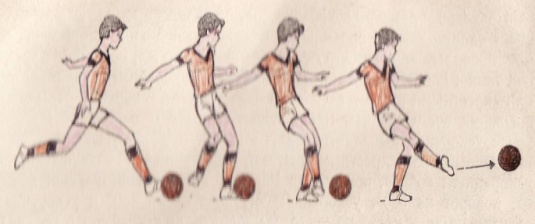 Удар внутренней стороной стопы -опорная нога, согнутая в колене, ставится несколько сбоку на линии мяча, а бьющая нога отводится назад. При этом стопа разворачивается наружу (перпендикулярно направлению удара).В момент касания стопой мяча туловище наклонено вперёд.После удара туловище наклонено назад.Учитель выбирает 2-х капитанов, которые по очереди набирают игроков в свои команды.3.Заключительная часть1. Построение2. Аутогенная тренировка3. Подсчёт ЧСС4.Подведение итогов урока:а) Слово учителя: - Итак, ребята, сегодня на уроке мы закрепляли свои умения в технике выполнения остановки мяча  подошвой, закрепили удар внутренней стороной стопы левой и правой ногами, а также попробовали вспомнить всё выученное раньше на практике – играли в учебную игру, футбол».б) Выставление оценок за технику выполнения остановки мяча и удара по мячу внутренней стороной стопы5. Домашнее задание.6. Выход из спортивного зала.5 мин.1 мин.1 мин.30 с1 мин.30 с1 мин.Упражнения на восстановление дыханияВосстановление ЧСС до 80-100 уд/мин.Равномерный бег в среднем темпе 8-10 минут. Прыжки на скакалке.